Be ready for Football back at Seel Park!To keep you and others safe, we ask that you please observe some simple guidelines whilst in the groundPlease arrive in good time to go through the new entry proceduresPlease observe good social distancing practice and avoid close contact with others not in your social bubblePlease follow the one-way systems in use around the ground and social clubPlease familiarise yourself with the position of amenities in the ground so you can use the closest toilets, food or drink outletsPlease maintain good hand hygiene. Use the sanitiser dispensers provided and avoid touching handles and barriers where possiblePlease be respectful to our volunteers should they need to ask you to adhere to these new procedures. They are here to ensure your safety and the safety of those around you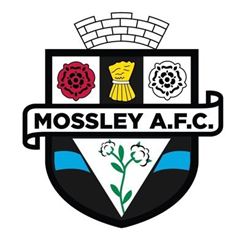 